                    THE DECUS EDUCATIONAL TRUST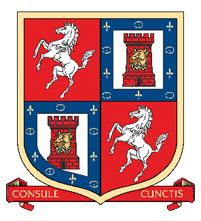 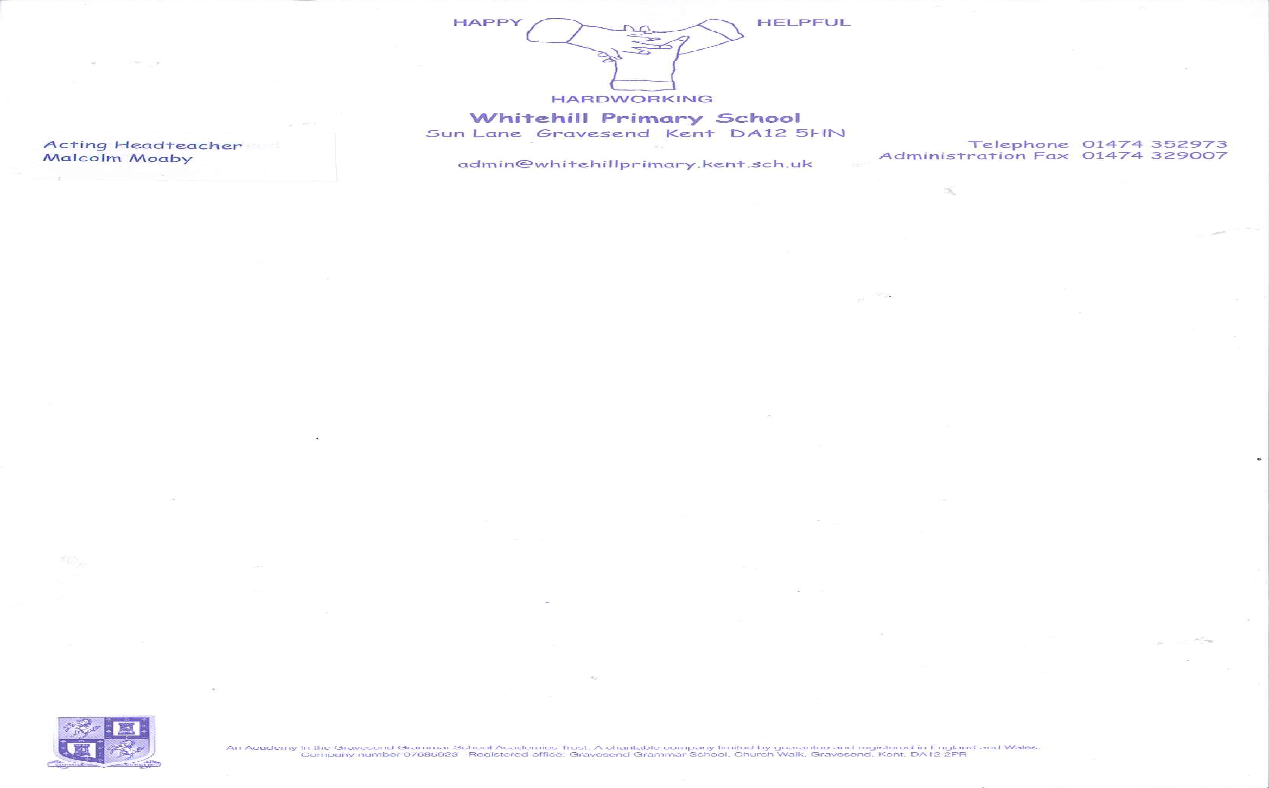                     GRAVESEND GRAMMAR SCHOOL                                   APPLICATION FORM                                The Trust is committed to safeguarding and promoting the welfare of children.Current Post:Previous Posts (most recent first)Continuing Professional Development (please list any significant recent CPD training)                         The Trust is committed to safeguarding and promoting the welfare of childrenHigher/Further Education (including Teacher Training/recognition with QTS):GCE A level or other post-16 qualificationsGCSEs or equivalent qualificationsEducation – Secondary                                The Trust is committed to safeguarding and promoting the welfare of children.                                The Trust is committed to safeguarding and promoting the welfare of children.SUPPORTING STATEMENTPlease use this section to explain how your present knowledge, skills and experience fit you for this post.                                  The Trust is committed to safeguarding and promoting the welfare of children.THE DECUS EDUCATIONAL TRUST                    	      Equalities Monitoring FormGravesend Grammar School is committed to equality of opportunity and values a diverse workforce. In order to ensure equality of opportunity, as well as complying with our statutory obligations, we monitor many of our activities, particularly around recruitment, training and development.  To help us fulfil this aim, we would be grateful if you would answer the following questions.                                The Trust is committed to safeguarding and promoting the welfare of children.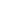 POST APPLIED FOR:Full name: ………………………………………………….  	Preferred Title: ...……………………Any previous names: ……………………………………………………………………….………...Date of name change: ……………………………………..    Reason for change: ………………….Date of Birth: ……………………………………………..DfE (DCSF) reference number: ……..…………………….	NI number: ………………………….References:Please give the names and addresses of two referees who can be consulted regarding your suitability for the post.  One of the referees should be your present, or most recent, Headteacher or Employer.  Students should include their University Principal. If you are not currently working with children but have done so in the past, please give the name and address of your last employer in this capacity as a third referee.  References will be taken up before interview.  Referees should not be friends or relatives.  Post Held:Current Salary(£)/TLR payments (£)School/Employer (please include name and full address):SinceOutline of Responsibilities (indicate full or part-time)Previous Posts Held (with dates and reason for leaving):School/Employer (please include name and full address):Outline of responsibilities (indicate full or part-time)Date and DurationDescriptionInstitutionDatesQualifications (with grade):Subject, Grade, Dates:Subject, Grade, Dates:Subject, Grade, Dates:Subject, Grade, Dates:Subject, Grade, Dates:Subject, Grade, Dates:Subject, Grade, Dates:Subject, Grade, Dates:School/College (please include name and address)DatesDISCLOSURE OF RELATIONSHIPAre you related by marriage, blood or as a co-habitee to any member of the School Governing Body?YES / NOIf YES, please state the name, relationship and position held:  ……………………………………….………………………………………………………………………………………………………….PROTECTION OF CHILDRENHAVE YOU EVER BEEN CONVICTED OF A CRIMINAL OFFENCE?            YES / NOApplicants applying for posts which involve regular contact with children are exempt from the provisions of the Rehabilitation of Offenders Act 1974 and must therefore declare all convictions, including those which might otherwise be considered as spent.  Failure to do so may lead to dismissal.  Please attach details.  Should you be appointed you undertake to inform the Trust of any change in this status.Please confirm by ticking the box that you have no objections to an enhanced DBS check being carried out if you are selected for the post.  A refusal will prevent further consideration of your application.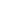 Are you aware of any matter which might call into question your integrity as an employee/worker, or bring you or The Decus Educational Trust into disrepute?    If yes, please give details on a separate sheet. 						YES / NOWhere did you hear about this position? ………………………………………………………………...DECLARATIONI certify that to the best of my belief all questions have been answered accurately and fully.  I understand that false information or omissions deliberately meant to mislead could result in dismissal.Signature:     ………………………………………                          Date: …………………………..YOUR NAMEETHNIC ORIGIN - Please tick one box only, indicating the category that best describes your ethnic origin.ETHNIC ORIGIN - Please tick one box only, indicating the category that best describes your ethnic origin.White:  BritishAsian or Indian              IrishAsian     PakistaniAny other White background (Please specify)British   BangladeshiMixed White & Black CaribbeanAny other Asian background (Please specify)            White & Black AfricanBlack or Caribbean            White & Asian           AfricanAny other mixed background (Please specify)           British Chinese Chinese Any other Black background (Please specify)Nationality (if duel, please state both):Other Any other ethnicity background(Please specify)GENDER (please tick)MaleFemaleOtherDISABILITY (please tick as appropriateDISABILITY (please tick as appropriateDISABILITY (please tick as appropriateDo you consider yourself to be disabled?YesNoIf yes, do you consider yourself to be disables under the terms of The Disability Discrimination Act?YesNoThe Disability Discrimination Act 1995 defines disability as ‘a physical or mental impairment which has a substantial and long term adverse effect on an individual’s ability to carry out normal day to day activities’. (Please see Guidelines attached if you need further advisor information.)The Disability Discrimination Act 1995 defines disability as ‘a physical or mental impairment which has a substantial and long term adverse effect on an individual’s ability to carry out normal day to day activities’. (Please see Guidelines attached if you need further advisor information.)The Disability Discrimination Act 1995 defines disability as ‘a physical or mental impairment which has a substantial and long term adverse effect on an individual’s ability to carry out normal day to day activities’. (Please see Guidelines attached if you need further advisor information.)If you choose not to complete some or all of this information, please tick here [  ]  so you are not asked again.  Protecting your personal information.  This information will be retained and used by Gravesend Grammar School for the purposes of monitoring its workforce, in order to make required statutory returns and to ensure that all staff are treated solely on the groups of ability and merit.